Алгебра 8В класс ( 3 неделя)АлгебраЗанятие 8Изучить теоретический материал  по теме «Решение систем неравенств с одной переменной»  ссылкаhttps://sprint-olympic.ru/uroki/matematika-s-nulja/4492-sistemy-lineinyh-neravenstv-s-odnoi-peremennoi.htmlизучаем до самостоятельного решения заданий. Посмотреть видеоурок «Решение систем неравенств с одной переменной»По ссылкеhttps://resh.edu.ru/subject/lesson/1987/main/Занятие 9Изучить презентацию «Решение систем неравенств с одной переменной»Записать алгоритм решения системы неравенств.  Записать пример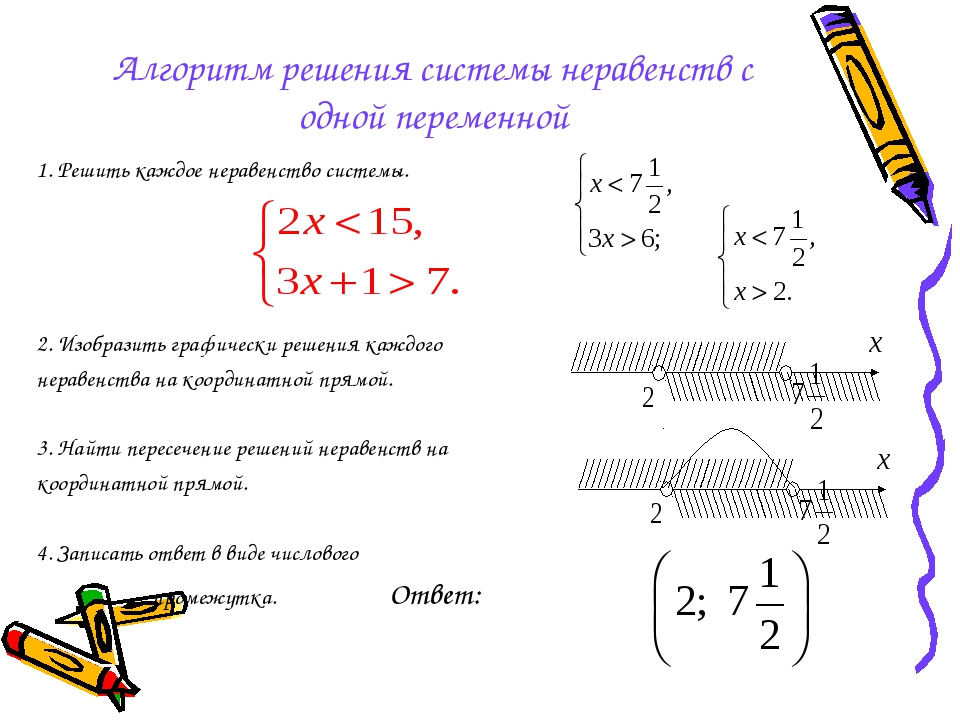 Решите № 877(а;г)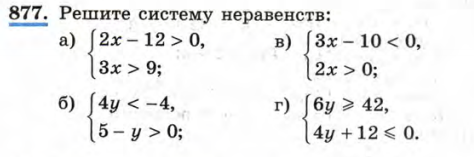 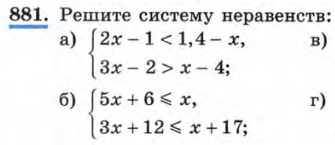 Занятие 9 Решение систем неравенств  №881(в);  882(в);  № 885 (а )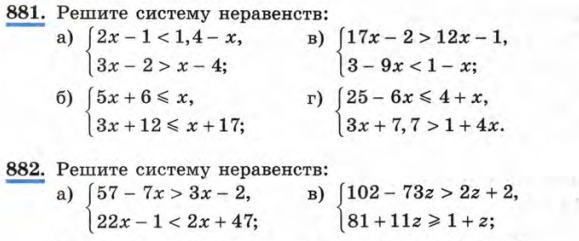 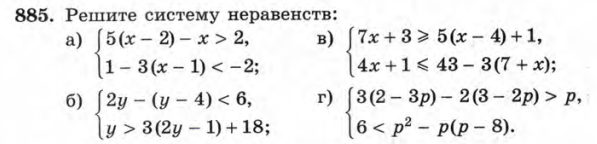 